ПРОТОКОЛ № _____Доп. Вр.                    в пользу                                           Серия 11-метровых                    в пользу                                            Подпись судьи : _____________________ /_________________________ /ПредупрежденияУдаленияПредставитель принимающей команды: ______________________ / _____________________ Представитель команды гостей: _____________________ / _________________________ Замечания по проведению игры ______________________________________________________________________________________________________________________________________________________________________________________________________________________________________________________________________________________________________________________________________________________________________________________________________________________________________________________________________________________________________________________________Травматические случаи (минута, команда, фамилия, имя, номер, характер повреждения, причины, предварительный диагноз, оказанная помощь): _________________________________________________________________________________________________________________________________________________________________________________________________________________________________________________________________________________________________________________________________________________________________________________________________________________________________________Подпись судьи:   _____________________ / _________________________Представитель команды: ______    __________________  подпись: ___________________    (Фамилия, И.О.)Представитель команды: _________    _____________ __ подпись: ______________________                                                             (Фамилия, И.О.)Лист травматических случаевТравматические случаи (минута, команда, фамилия, имя, номер, характер повреждения, причины, предварительный диагноз, оказанная помощь)_______________________________________________________________________________________________________________________________________________________________________________________________________________________________________________________________________________________________________________________________________________________________________________________________________________________________________________________________________________________________________________________________________________________________________________________________________________________________________________________________________________________________________________________________________________________________________________________________________________________________________________________________________________________________________________________________________________________________________________________________________________________________________________________________________________________________________________________________________________________________________________________________________________________________________________________________________________________________________________________________________________________________________________________________________________________________________________________________________________________________________________Подпись судьи : _________________________ /________________________/ 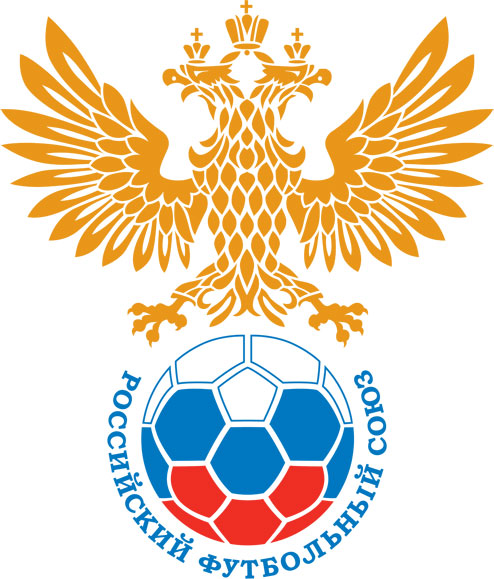 РОССИЙСКИЙ ФУТБОЛЬНЫЙ СОЮЗМАОО СФФ «Центр»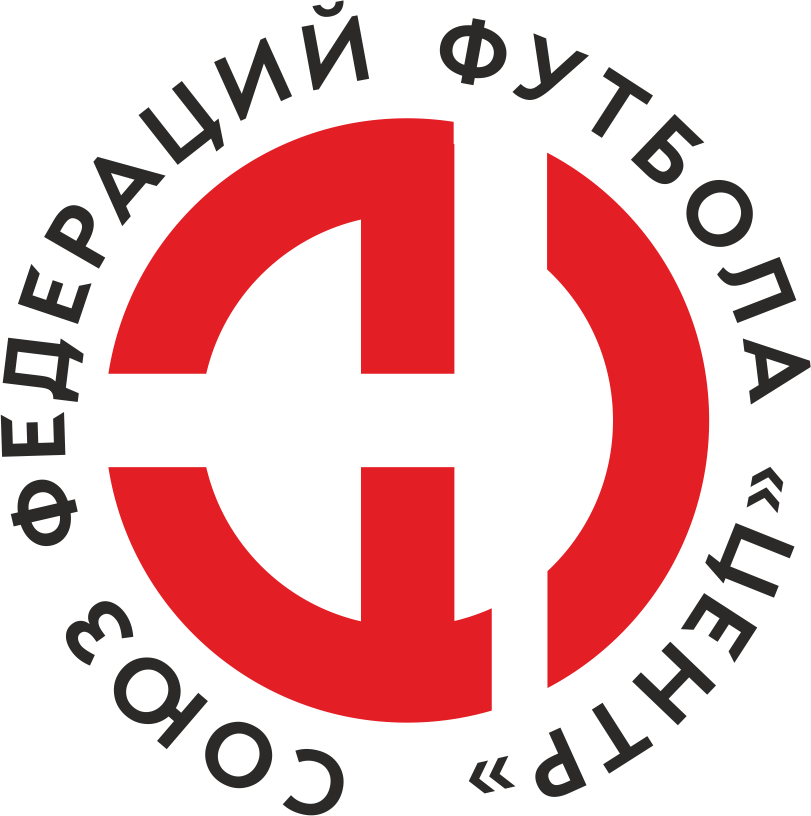    Первенство России по футболу среди команд III дивизиона, зона «Центр» _____ финала Кубка России по футболу среди команд III дивизиона, зона «Центр»Стадион «Динамо» (Брянск)Дата:24 июня 2023Динамо-Брянск-М (Брянск)Динамо-Брянск-М (Брянск)Динамо-Брянск-М (Брянск)Динамо-Брянск-М (Брянск)Академия футбола (Тамбов)Академия футбола (Тамбов)команда хозяевкоманда хозяевкоманда хозяевкоманда хозяевкоманда гостейкоманда гостейНачало:17:00Освещение:ЕстественноеЕстественноеКоличество зрителей:200Результат:4:1в пользуДинамо-Брянск-М (Брянск)1 тайм:1:0в пользув пользу Динамо-Брянск-М (Брянск)Судья:Степченков Андрей  (Смоленск)кат.1 кат.1 помощник:Сапрыкин Ярослав (Елец)кат.1 кат.2 помощник:Полухин Павел (Липецк)кат.3 кат.Резервный судья:Резервный судья:Мясников Антон (Смоленск)  кат.3 кат.Инспектор:Мерцалов Андрей Викторович (Орёл)Мерцалов Андрей Викторович (Орёл)Мерцалов Андрей Викторович (Орёл)Мерцалов Андрей Викторович (Орёл)Делегат:СчетИмя, фамилияКомандаМинута, на которой забит мячМинута, на которой забит мячМинута, на которой забит мячСчетИмя, фамилияКомандаС игрыС 11 метровАвтогол1:0Артем КарпекинДинамо-Брянск-М (Брянск)382:0Никита ЧерняковДинамо-Брянск-М (Брянск)492:1Егор ПликинАкадемия футбола (Тамбов)743:1Илья ВасинДинамо-Брянск-М (Брянск)854:1Богдан ЗятенковДинамо-Брянск-М (Брянск)89Мин                 Имя, фамилия                          КомандаОснованиеРОССИЙСКИЙ ФУТБОЛЬНЫЙ СОЮЗМАОО СФФ «Центр»РОССИЙСКИЙ ФУТБОЛЬНЫЙ СОЮЗМАОО СФФ «Центр»РОССИЙСКИЙ ФУТБОЛЬНЫЙ СОЮЗМАОО СФФ «Центр»РОССИЙСКИЙ ФУТБОЛЬНЫЙ СОЮЗМАОО СФФ «Центр»РОССИЙСКИЙ ФУТБОЛЬНЫЙ СОЮЗМАОО СФФ «Центр»РОССИЙСКИЙ ФУТБОЛЬНЫЙ СОЮЗМАОО СФФ «Центр»Приложение к протоколу №Приложение к протоколу №Приложение к протоколу №Приложение к протоколу №Дата:24 июня 202324 июня 202324 июня 202324 июня 202324 июня 2023Команда:Команда:Динамо-Брянск-М (Брянск)Динамо-Брянск-М (Брянск)Динамо-Брянск-М (Брянск)Динамо-Брянск-М (Брянск)Динамо-Брянск-М (Брянск)Динамо-Брянск-М (Брянск)Игроки основного составаИгроки основного составаЦвет футболок: Белые       Цвет гетр: СиниеЦвет футболок: Белые       Цвет гетр: СиниеЦвет футболок: Белые       Цвет гетр: СиниеЦвет футболок: Белые       Цвет гетр: СиниеНЛ – нелюбительНЛОВ – нелюбитель,ограничение возраста НЛ – нелюбительНЛОВ – нелюбитель,ограничение возраста Номер игрокаЗаполняется печатными буквамиЗаполняется печатными буквамиЗаполняется печатными буквамиНЛ – нелюбительНЛОВ – нелюбитель,ограничение возраста НЛ – нелюбительНЛОВ – нелюбитель,ограничение возраста Номер игрокаИмя, фамилияИмя, фамилияИмя, фамилияНЛОВ16Данила Чувасов Данила Чувасов Данила Чувасов 2Максим Кулешов Максим Кулешов Максим Кулешов 3Матвей Зимонин Матвей Зимонин Матвей Зимонин 32Дмитрий Шеремето Дмитрий Шеремето Дмитрий Шеремето 6Кирилл Кузьменко Кирилл Кузьменко Кирилл Кузьменко НЛОВ4Алексей Берлиян Алексей Берлиян Алексей Берлиян 8Иван Макеев (к)Иван Макеев (к)Иван Макеев (к)11Никита Черняков Никита Черняков Никита Черняков НЛОВ21Иван Сергеев Иван Сергеев Иван Сергеев 10Артем Карпекин Артем Карпекин Артем Карпекин 18Степан Семерюк Степан Семерюк Степан Семерюк Запасные игроки Запасные игроки Запасные игроки Запасные игроки Запасные игроки Запасные игроки 1Максим ЛиманМаксим ЛиманМаксим Лиман15Иван НовиковИван НовиковИван Новиков5Никита СтраховНикита СтраховНикита Страхов19Павел ЛайковПавел ЛайковПавел Лайков13Богдан ЗятенковБогдан ЗятенковБогдан Зятенков14Илья ВасинИлья ВасинИлья Васин17Всеволод БычковВсеволод БычковВсеволод Бычков22Кирилл МишинКирилл МишинКирилл Мишин20Дмитрий СолнышкинДмитрий СолнышкинДмитрий СолнышкинТренерский состав и персонал Тренерский состав и персонал Фамилия, имя, отчествоФамилия, имя, отчествоДолжностьДолжностьТренерский состав и персонал Тренерский состав и персонал 1Дмитрий Вячеславович ДурневТренер вратарейТренер вратарейТренерский состав и персонал Тренерский состав и персонал 2Леонид Васильевич ГончаровАдминистраторАдминистратор3Владимир Иванович СиницкийВрачВрач4567ЗаменаЗаменаВместоВместоВместоВышелВышелВышелВышелМинМинСудья: _________________________Судья: _________________________Судья: _________________________11Кирилл КузьменкоКирилл КузьменкоКирилл КузьменкоИван НовиковИван НовиковИван НовиковИван Новиков505022Никита ЧерняковНикита ЧерняковНикита ЧерняковПавел ЛайковПавел ЛайковПавел ЛайковПавел Лайков5656Подпись Судьи: _________________Подпись Судьи: _________________Подпись Судьи: _________________33Степан СемерюкСтепан СемерюкСтепан СемерюкИлья ВасинИлья ВасинИлья ВасинИлья Васин5858Подпись Судьи: _________________Подпись Судьи: _________________Подпись Судьи: _________________44Артем КарпекинАртем КарпекинАртем КарпекинБогдан ЗятенковБогдан ЗятенковБогдан ЗятенковБогдан Зятенков696955Иван СергеевИван СергеевИван СергеевНикита СтраховНикита СтраховНикита СтраховНикита Страхов808066Алексей БерлиянАлексей БерлиянАлексей БерлиянКирилл МишинКирилл МишинКирилл МишинКирилл Мишин868677Иван МакеевИван МакеевИван МакеевДмитрий СолнышкинДмитрий СолнышкинДмитрий СолнышкинДмитрий Солнышкин9090        РОССИЙСКИЙ ФУТБОЛЬНЫЙ СОЮЗМАОО СФФ «Центр»        РОССИЙСКИЙ ФУТБОЛЬНЫЙ СОЮЗМАОО СФФ «Центр»        РОССИЙСКИЙ ФУТБОЛЬНЫЙ СОЮЗМАОО СФФ «Центр»        РОССИЙСКИЙ ФУТБОЛЬНЫЙ СОЮЗМАОО СФФ «Центр»        РОССИЙСКИЙ ФУТБОЛЬНЫЙ СОЮЗМАОО СФФ «Центр»        РОССИЙСКИЙ ФУТБОЛЬНЫЙ СОЮЗМАОО СФФ «Центр»        РОССИЙСКИЙ ФУТБОЛЬНЫЙ СОЮЗМАОО СФФ «Центр»        РОССИЙСКИЙ ФУТБОЛЬНЫЙ СОЮЗМАОО СФФ «Центр»        РОССИЙСКИЙ ФУТБОЛЬНЫЙ СОЮЗМАОО СФФ «Центр»Приложение к протоколу №Приложение к протоколу №Приложение к протоколу №Приложение к протоколу №Приложение к протоколу №Приложение к протоколу №Дата:Дата:24 июня 202324 июня 202324 июня 202324 июня 202324 июня 202324 июня 2023Команда:Команда:Команда:Академия футбола (Тамбов)Академия футбола (Тамбов)Академия футбола (Тамбов)Академия футбола (Тамбов)Академия футбола (Тамбов)Академия футбола (Тамбов)Академия футбола (Тамбов)Академия футбола (Тамбов)Академия футбола (Тамбов)Игроки основного составаИгроки основного составаЦвет футболок: Синие   Цвет гетр:  БелыеЦвет футболок: Синие   Цвет гетр:  БелыеЦвет футболок: Синие   Цвет гетр:  БелыеЦвет футболок: Синие   Цвет гетр:  БелыеНЛ – нелюбительНЛОВ – нелюбитель,ограничение возрастаНЛ – нелюбительНЛОВ – нелюбитель,ограничение возрастаНомер игрокаЗаполняется печатными буквамиЗаполняется печатными буквамиЗаполняется печатными буквамиНЛ – нелюбительНЛОВ – нелюбитель,ограничение возрастаНЛ – нелюбительНЛОВ – нелюбитель,ограничение возрастаНомер игрокаИмя, фамилияИмя, фамилияИмя, фамилия16Николай Славин Николай Славин Николай Славин 18Владислав Павельев (к)Владислав Павельев (к)Владислав Павельев (к)3Денис Черемисин Денис Черемисин Денис Черемисин 14Егор Пликин Егор Пликин Егор Пликин 4Алексей Дубинин Алексей Дубинин Алексей Дубинин 5Данила Инякин Данила Инякин Данила Инякин 20Александр Малин Александр Малин Александр Малин 31Даниил Подковырин Даниил Подковырин Даниил Подковырин 21Данил Аринчехин Данил Аринчехин Данил Аринчехин 17Вячеслав Пузиков Вячеслав Пузиков Вячеслав Пузиков 10Муса Сайфутдинов Муса Сайфутдинов Муса Сайфутдинов Запасные игроки Запасные игроки Запасные игроки Запасные игроки Запасные игроки Запасные игроки 12Тихон ВысотинТихон ВысотинТихон Высотин22Алексей ПоповАлексей ПоповАлексей Попов2Михаил КудряшовМихаил КудряшовМихаил Кудряшов8Владислав КоныревВладислав КоныревВладислав Конырев19Егор СтебеньковЕгор СтебеньковЕгор Стебеньков7Алексей КитаевАлексей КитаевАлексей Китаев11Илья ЛосевИлья ЛосевИлья ЛосевТренерский состав и персонал Тренерский состав и персонал Фамилия, имя, отчествоФамилия, имя, отчествоДолжностьДолжностьТренерский состав и персонал Тренерский состав и персонал 1Максим Александрович МысинГлавный тренерГлавный тренерТренерский состав и персонал Тренерский состав и персонал 2Вячеслав Вячеславович ГоляковНачальник командыНачальник команды34567Замена Замена ВместоВместоВышелМинСудья : ______________________Судья : ______________________11Даниил ПодковыринДаниил ПодковыринЕгор Стебеньков8222Муса СайфутдиновМуса СайфутдиновВладислав Конырев85Подпись Судьи : ______________Подпись Судьи : ______________Подпись Судьи : ______________33Подпись Судьи : ______________Подпись Судьи : ______________Подпись Судьи : ______________44556677        РОССИЙСКИЙ ФУТБОЛЬНЫЙ СОЮЗМАОО СФФ «Центр»        РОССИЙСКИЙ ФУТБОЛЬНЫЙ СОЮЗМАОО СФФ «Центр»        РОССИЙСКИЙ ФУТБОЛЬНЫЙ СОЮЗМАОО СФФ «Центр»        РОССИЙСКИЙ ФУТБОЛЬНЫЙ СОЮЗМАОО СФФ «Центр»   Первенство России по футболу среди футбольных команд III дивизиона, зона «Центр» _____ финала Кубка России по футболу среди футбольных команд III дивизиона, зона «Центр»       Приложение к протоколу №Дата:24 июня 2023Динамо-Брянск-М (Брянск)Академия футбола (Тамбов)команда хозяевкоманда гостей